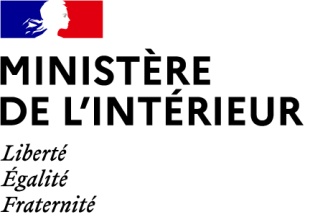 ANNEXE AU FORMULAIRE CERFA N° 15408*2à remplir par le candidat tête de liste ou son représentant dans le cadre d’une déclaration de candidature aux élections des conseillers régionaux et des conseillers aux assemblées de Guyane et de Martinique des 13 et 20 juin 2021REGION/COLLECTIVITE : MARTINIQUEListe des candidats par sectionTitre de la liste : …………………………………………………………………………………………..…………COMPOSITION DES ASSEMBLÉES DE GUYANE ET DE MARTINIQUEConformément aux dispositions des articles L 558-4 et L. 558-8 du code électoral, vous devez présenter une liste comportant le nombre de candidats indiqué dans le tableau ci-dessous pour votre collectivité.SECTION : CENTRESECTION : CENTRENOMBRE DE CANDIDATS : 17NOMBRE DE CANDIDATS : 17RangNom figurant sur le bulletin de vote(en lettres capitales)Prénom (s) figurant sur le bulletin de vote(en lettres capitales)Sexe(F ou M)1234567891011121314151617SECTION : NORDSECTION : NORDNOMBRE DE CANDIDATS : 16NOMBRE DE CANDIDATS : 16RangNom figurant sur le bulletin de vote(en lettres capitales)Prénom (s) figurant sur le bulletin de vote(en lettres capitales)Sexe(F ou M)12345678910111213141516SECTION : FORT-DE-FRANCESECTION : FORT-DE-FRANCENOMBRE DE CANDIDATS : 15NOMBRE DE CANDIDATS : 15RangNom figurant sur le bulletin de vote(en lettres capitales)Prénom (s) figurant sur le bulletin de vote(en lettres capitales)Sexe(F ou M)123456789101112131415SECTION : SUDSECTION : SUDNOMBRE DE CANDIDATS : 16NOMBRE DE CANDIDATS : 16RangNom figurant sur le bulletin de vote(en lettres capitales)Prénom (s) figurant sur le bulletin de vote(en lettres capitales)Sexe(F ou M)12345678910111213141516COLLECTIVITÉEFFECTIF DE L’ASSEMBLÉESECTIONNOMBRE DE CANDIDATS PAR SECTION Guyane55Section de Cayenne12+2Guyane55Section de la petite Couronne11+2Guyane55Section de la grande Couronne4+2Guyane55Section de l’Oyapock3+2Guyane55Section des Savanes6+2Guyane55Section du Haut-Maroni7+2Guyane55Section de Saint-Laurent-du-Maroni9+2Guyane55Section de la Basse-Mana3+2Martinique64Section du Centre17Martinique64Section du Nord16Martinique64Section de Fort-de-France15Martinique64Section du Sud16